May They Rest In Peace: (recently deceased): Jeanette Poplin, Jillian Fahey, Lloyd Woods, Alma Skelly, Maureen Lynam, Bessie James, Don Elvins, Fred McPaul, Carmel Abraham,Tony Culhane.Anniversaries: Pat Byron, Shirley McCormack, John Berrell.Prayer List: Sr Bernadette Mary, Arthur Taylor, Cummins Family, Rebeca Hines & baby Gilbert Hines, Bill & Jill  Rogerson, Pam Kakosimos, Courtney Keady.Masses: Pat Byron, Shirley McCormack, John Berrell, Tony Culhane. If unable to attend on date you are rostered on, please arrange a replacement.Flowers – if you can help with the flowers in the Church, please leave a message at the parish office.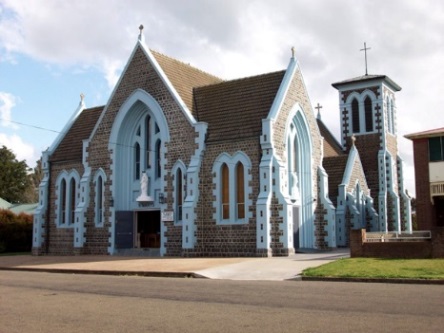 SUNDAY MASSES CROOKWELL	6.00pm Sept.-May			  5.00 P.M.  SATURDAY	(June-Aug)	9.00 A.M. SUNDAY  BINDA 10.30 am Sunday (1,2,3 Sun. month)TUENA	11.30am 5th Sun. of the month. COMMUNION SERVICE TUES. 9.30am WEEKDAY MASS Friday 9.30am.CONFESSIONS Saturday 4.30 to 4.45 p.m.BAPTISMS:   4 Sunday of the month,          10.30am St Mary’s ChurchBookings are made through the office.WEDDINGS: all weddings must be booked through the Mission office for all churches.Clergy: 	Fr D McDermott, -Parish Administrator		Fr V Assin, Ass. PriestFr Laurie Bent (Retired)	          PASTORAL ASSOCIATE:		Sr Rosemary HartOffice hours: Tues. & ThursdaysSecretary: Mrs Estelle RobertsPh - St Marys- 4832 1633PO Box 15, Crookwell 2583Email: Crookwell@cg.org.auParish website - cg.org.au/Crookwell_______________________________________________________________________________________________Mission Office: Sharon Cashman36 Verner St, PO Box 11 Goulburn NSW 2580   Phone: 0248 211022    Fax 4822 5398e-mail: goulburn@cg.org.auWebsite: http://www.goulburnparish.org.au THE GOULBURN MISSION                                               [Mission Established 2012]St Mary’s ParishCrookwell                                                        [Parish Established 1882]15 Sunday Ord. Time- Yr A -  15/16 July 2017Entrance Antiphon: As for me, in justice I shall behold your face; I shall be filled with the vision of your glory. Responsorial Psalm: Ps 64:10-14. R. Lk 8:8The seed that falls on good ground will yield a fruitful harvest.Left  You care for the earth, give it water,   you fill it with riches.   Your river in heaven brims over   to provide its grain. Right And thus you provide for the earth;    you drench its furrows,    you level it, soften it with showers,    you bless its growth. Left  You crown the year with your goodness.   Abundance flows in your steps,   in the pastures of the wilderness it flows. Right The hills are girded with joy,    the meadows covered with flocks,    the valleys are decked with wheat.    They shout for joy, yes, they sing. (R.) Today’s Readings: 1/ Is 55:10-112/ Romans 8:18-23 Gospel: Matthew 13:1-23Gospel Acclamation: Alleluia, alleluia! Blessed are you, Father, Lord of heaven and earth; you have revealed to little ones the mysteries of the kingdom.    Alleluia!Communion Antiphon: Whoever eats my flesh and drinks my blood remains in me and I in him, says the Lord..Prayer of Commissioning Jesus shows us the tender love at the heart of the Godhead. As you take him in this sacrament to those who cannot be with us today, remind them again of this consoling truthVOCATIONS PRAYER: God of all creation, through Baptism you gift us with new life.You call each of us to live that life in a unique way, so that we may truly become the witnesses of your love.Bless all those you call: all single and married people, all priests and deacons, all sisters and brothersMay we all become builders of your kingdom and sacraments of your love.As we live out the mission of Jesus Christ through living our baptismal callWe make this prayer through Christ our Lord. AmenVine & Branches Conference MelbourneMonday 4 Sept  (6.30 pm) – Thursday 7 (Sept 1 pm). Keynote Speakers including Archbishop Coleridge, Geraldine DoogueWorkshops: egEvangelising Complex ParishesMusic helping us to belongParish & School Collaboration for Youth DiscipleshipHow rituals bind Parish & School Communities Are you interested?Looking for “Younger” parishioners to lead us into the futureParish will meet cost of registration incl Conference Dinner. Please contact Fr. DermidNote the cut off date for registration is MONDAY AUGUST 21.Conference flyer available from parish office.FIRST HOLY COMMUNION  parent & child information night.     Preparation begins.Thursday 20/7 at 7pm St Mary’s Crookwell.LITURGY. Will be as normal on 18th July.PARISH VOLUNTEERSMinistries that need volunteers are: Readers, Offertory, Minsters of Holy Communion, Cleaning, Counters. ALSO if your availability has changed please let the office know ASAPPLANNED GIVING:There are several ways you can support the ongoing expenses of the Parish.Pg envelope, weekly, f/n, monthlyDirect debit-set up a payment automaticallyEFT- we can give you bank details and you can transfer money into account.Credit card-set up automatic payment.Without your support the parish will not exist. This money pays for utilities, hosts, wine, insurances, bulletins, wages, and maintenance of all the Mission Churches If you would like to contribute / change the method of payment /or amount/please fill in pledge card available at the church entrance.We thank you for your continued support!SVDP NEWS:Appeal for new members. Parishioners please consider joining the Society. We need more members. Fortnightly meetings last approximately 30 minutes, begin and end in prayer. Currently meet alternate Mondays, but that is negotiable. Please call Ron 4832 1964 or Bryan 4832 1120.Sister Rosemary Hart is away from the Parish from until 17th July. However, the parish office will still be open each Tuesday and Thursday between 9.00am and 2.00pm.21 – July “Healing Mass for Mental Health”St Benedict’s Narrabundah warmly invites all, but particularly those who wish to join in prayer with, and for, all people who suffer from mental health issues and for their families and friends.  5.30pm.17 – August “Talk by Kristina Keneally”6 for 6.30pm The Getting of Wisdom: A Private Faith, A Public Christian at the Bella Vista 84 Emu Bank on the waterfront near the footbridge and opposite Lake Ginninderra College.  The occasion has been organized by CES (Christians for an Ethical Society) and will be chaired by Bishop George Browning.Cost $50 per person for a three course meal.  Payments can be made by depositing funds with “Christians for an Ethical Society”, BSB 805-022, Account 03310199.  Reference with “your surname Dinner”.  Contact:  admin@ces.org.au.  Reflection:      15 Sunday.A parable is a simple human story with a profound meaning. 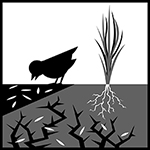 • Parables were a familiar way of teaching in the time of Jesus and some images had set meanings. For example, a vineyard, sons or servants represented Israel, while a master, king or father represented God. This parable would have had a great appeal to the rural population living on the fertile land around the Sea of Galilee. There, the gentle undulating hills are green and verdant. This is a sharp contrast to the desert wilderness of the southern part of the province of Judea around Jerusalem. In the longer version of today’s gospel, Jesus explains the meaning of the parable of the sower. The different soils represent different human responses to hearing the word of God. The message is that, despite some failures, the sower’s work ultimately succeeds. Not everyone is open to receiving the word and acting on it but there is encouragement for those who allow the word to take root and bear fruit.Jesus uses the image of the seed to help his followers understand something about the word of God. First, it is alive and active and capable of growth and productivity. Second, it requires us to be open to receive it and we must not allow it to be crowded out of our lives by other concerns or stolen away by those indifferent or hostile to Christ. Finally, we must cultivate the soil of our lives so that the seed can take root and bear rich fruits. • Try to be rich soil this week, not just for the word of God but also for those around you. Listen attentively to your family and work colleagues. Try to discern what God is saying to you in the events of everyday life. • Say this prayer each day: Lord, may the seed of your word fall into deep soil in me. May it not return to you without yielding its fruit in me 			(The Summit) ROSTERS5pm9.00amAcolytesBryanGarry22/23 JulyBryanGarryReaders15/16 JulySue ReedyHelen McCormack22/23 JulyMona McIntosh & Rebecca PickerGlen Reid & Mary De RomeOffertory15/16 JulyNoel Plumb FamilyLillian Marshall22/23 JulyKathy Slater familyJoan StephensonAlt.Server15/16 JulyTiarna & TaleishaHarriet22/23 JulyJoe & JeffreyJamesCleaners: 15/16 JulyGroup 2 – Anne Jackson, Helen McCormack, Carol Bensley Iris Knight, Barbara SteinGroup 2 – Anne Jackson, Helen McCormack, Carol Bensley Iris Knight, Barbara Stein22/23 JulyGroup 3 –Therese McDonald, Anne Cleary, Sarah LoweGroup 3 –Therese McDonald, Anne Cleary, Sarah LoweCounters:Volunteers pleaseVolunteers please